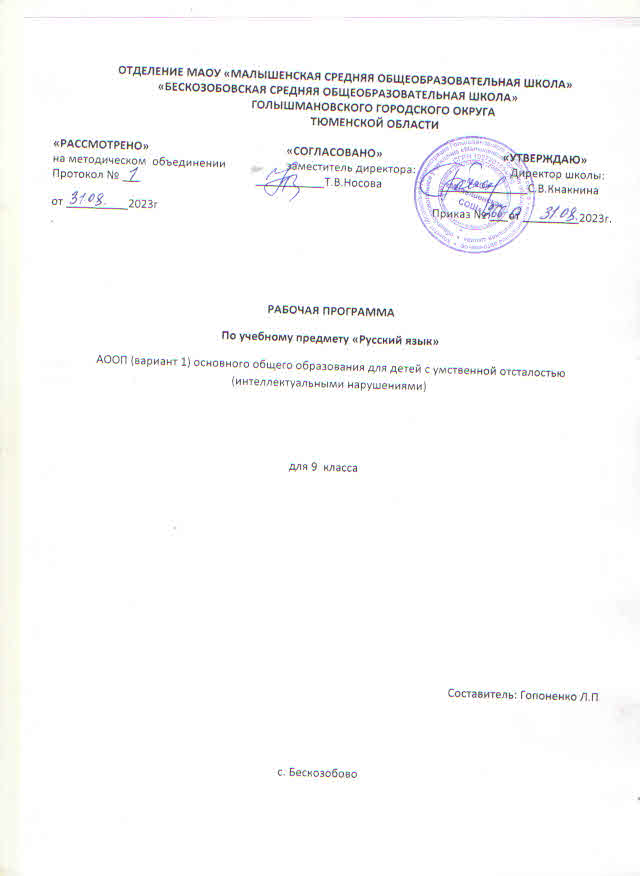 Содержание учебного предмета, коррекционного курсаПредложение.Простое и сложное предложения. Их сравнение. Союзы и, а, но в простом и сложном предложениях. Знаки препинания. Нахождение простых и сложных предложений в текстах учебников по литературе, географии и др.Использование простых и сложных предложений в структуре текста. Отражение в тексте темы и идеи, наличие вступления, главной части, заключения, средств связи предложений, образных слов и выражений.Состав словаОднокоренные слова: подбор однокоренных слов, относящихся к различным частям речи, их дифференциация, разбор по составу. Систематизация орфографических правил: способы проверки гласных и согласных в корне, окончании имен существительных и прилагательных. Запоминание непроверяемых безударных гласных в корне слова, гласных и согласных в приставках.Сложные слова с соединительной гласной и без нее (треугольник, турпоход). Образование разных слов с помощью одних и тех же приставок и суффиксов. Наблюдение за значением этик слов. Слова с суффиксами оценки: уменьшения, увеличения, ласковости, пренебрежения.Составление рассказа или описания. Использование в тексте слов с оценочными суффиксами.Части речиЧасти речи. Имя существительное, имя прилагательное, глагол, местоимение как части речи. Обобщение. Упражнения в составлении различных словосочетаний с предлогом или без предлога. Постановка вопросов от главного слова к зависимому.Наблюдение за различными частями речи в текстах разного типа: в описании, повествовании (рассказ, сказка). Упражнения в составлении рассказа, сказки, описаний с использованием соответствующей лексики.Имя существительное. Значение в речи. Основные грамматические признаки (род, число, падеж, склонение). Анализ имен существительных с опорой на таблицу.Использование имен существительных в качестве образных средств языка (бусы рябины, головка ромашки) и текстовых синонимов для связи предложений. (В наших лесах растет рябина. Это нарядное дерево красиво в любое время года.).Правописание падежных окончаний существительных единственного и множественного числа. Проверка безударных окончаний способом подстановки существительного с ударным окончанием.Составление словосочетаний существительных во множественном числе с другими словами (много тетрадей, килограмм конфет, пара чулок, носков).Правописание существительных единственного и множественного числа с шипящей на конце. Составление рассказа с последовательным развитием действия или события.Имя прилагательное.Значение в речи. Основные грамматические признаки (род, число, падеж). Согласование имени прилагательного с именем существительным. Правописание падежных окончаний имен прилагательных в единственном числе.Составление текстов, характеризующих предметы по сходным или противоположным признакам (лимон и яблоко, лев и мышь).Склонение прилагательных во множественном числе.Употребление имен прилагательных в прямом и переносном лишении. Выделение из литературного текста словосочетаний прилагательного с существительным и в том и в другом значении для описания предмета, места, пейзажа, характера человека.Упражнения в самостоятельном подборе прилагательных для описания картины или рассказа по ней. Составление текста.Местоимение.Значение личных местоимений в речи. Основные грамматические признаки (лицо, число, падеж). Род местоимений 3-го лица единственного числа. Склонение личных местоимений. Правописание местоимений с предлогами. Упражнения в правильном употреблении местоимений в тексте. Составление текстов-рассуждений о просмотренной телепередаче, о прочитанной книге, о событиях в классе. Устранение речевых недочетов при употреблении местоимений в тексте.Глагол.Значение в речи. Основные грамматические признаки (время, число, лицо). Неопределенная форма глаголов на -ть, -ти, -чь, -ться. Правописание глаголов на -тся, - ться. Употребление однокоренных глаголов с различными приставками (сказать, пересказать, высказать; спросить, допросить, переспросить и т. п.). Упражнения в выборе глагольной лексики для художественного описания предмета, места, пейзажа. Составление текстов. Понятие о I и II спряжении. Упражнения в спряжении глаголов с ударным окончанием. Наблюдение за безударными окончаниями глаголов I и II спряжения. Запоминание написаний наиболее употребительных глаголов I и II спряжения. Использование таблицы, школьного орфографического словаря. Правописание глаголов 2-го лица единственного числа. Изложение небольшого отрывка из литературного текста. Правильное использование временных форм глагола.Наречие.Значение в речи. Основные грамматические признаки наречий (неизменяемость). Смысловые группы наречий. Правописание о и а на конце наречий. Упражнения на отработку навыков правописания наречийПредложение.Сложное предложение с союзами и, а, но и простое с однородными членами с теми же союзами. Сложное предложение с союзами что, чтобы, потому что, когда и союзным словом который. Упражнения в составлении сложных предложений для рассуждения о чем-то (с опорой на схему), например: отнесение слова к определенной части речи с доказательством; объяснение времени, цели, причины поступка и т. д. Составление простых и сложных предложений для последующего составления рассказа, описания, рассуждения. Составление простых и сложных предложений для оформления деловых бумаг.Содержание коррекционной работыопределение актуального уровня развития и потенциальных возможностей ученика («зоны ближайшего развития»);определение оптимальных условий индивидуального развития в процессе обучения;комплексного воздействия на ребёнка;своевременное выявление детей, испытывающих стойкие трудности в обучении и адаптации к школе (ограниченными возможностями здоровья),Личностные и предметные результаты освоения учебного предмета, коррекционного курсаЛичностные результаты:мотивация к обучению и целенаправленной познавательной деятельности;понимание	того,	что	правильная	устная	и	письменная	речь	есть	показатели индивидуальной культуры человека;способность к самооценке на основе наблюдения за собственной речью;умение высказывать своё отношение к героям, выражать свои эмоции;умение оценивать поступки в соответствии с определённой ситуацией.достаточный объём словарного запаса и усвоенных грамматических средств для свободного выражения мыслей и чувств в процессе речевого общения;способность к самооценке на основе наблюдения за собственной речью.Предметные результатыУчащиеся должны знать:Части речи.Наиболее распространенные правила написания слов.Смысл понятий речь устная и письменная; текст, его функционально-смысловые типы.Основные единицы языка, их признаки.Нормы речевого этикета. Учащиеся должны уметь:Писать под диктовку текст с соблюдением знаков препинания в конце предложения.Разбирать слова по составу, образовывать слова с помощью приставок и суффиксов.Различать части речи.Писать изложение и сочинение.Строить простое распространенное предложение, простое предложение с однородными членами, сложное предложение.Оформлять деловые бумаги.Пользоваться школьным орфографическим словарем.Учащийся	должен использовать	приобретенные	знания	и	умения	в	практической деятельности и повседневной жизни:Связно высказываться устно и письменно.Уметь рассуждать на какую-либо тему, составляя ответ из нескольких предложений.Оформлять деловые документы.Коррекционное направление:восполнение пробелов предшествующего обучения;нормализация и совершенствование учебной деятельности;оказание	своевременной	специализированной	помощи	в	освоении	содержания образования;-коррекция недостатков развития детей с ограниченными возможностями здоровья в условиях общеобразовательного учреждения.компенсация отклонений в познавательном развитии детей с ОВЗ;преодоление негативных особенностей эмоционально-личностной сферы;Коррекция отдельных сторон психической деятельности (развитие памяти, внимания); формировать обобщенные представления о свойствах предметов (цвет, форма, величина). Развитие различных видов мышления (наглядно-образного).Развитие основных мыслительных операций (развитие умения сравнивать, анализировать, работать по словесной и письменной инструкциям, алгоритму).Коррекция нарушений в развитии эмоционально-личностной сферы (формировать умения анализировать свою деятельность, воспитывать правильное отношение к критике).Коррекция развития речи (устной, письменной, монологической и диалогической). Расширение представлений об окружающем мире и обогащение словарного запаса.Расширение представлений об окружающем мире и обогащение словаря. Коррекция индивидуальных пробелов в знаниях.Тематический  планКалендарно- тематическое планирование№ п/пНазвание разделаКол-во часов1.Повторение.72.Звуки и буквы.43.Слово. Состав слова.84.Части речи. Имя существительное.65.Имя прилагательное.66.Личные местоимения.147.Глагол.198.Наречие.89.Имя числительное.1410.Части речи.911.Предложение.7Всего: 102 часаВсего: 102 часаВсего: 102 часа№ п/пДата проведенияДата проведенияТема урокаКол-во часовКонтроль № п/ппланфактТема урокаКол-во часовКонтроль 1Повторение. Предложение.2Однородные члены предложения.3Обращение.4Сложное предложение.5Сложное предложение.6Обобщение по теме «Предложение».7Входной мониторинг.8Звуки гласные-согласные.9Разделительный твердый и мягкий знаки.10Правила правописания.11Обобщение по теме «Звуки и буквы».12Состав слова. Однокоренные слова.13Правила правописания слов в корне.14Правописание приставок.15Правописание приставок раз-(рас-), без-(бес-), из-(ис-), воз-(вос-).16Сложные слова. Образование сложных слов.17Сложносокращенные слова.18Обобщение по теме «Состав слова».19Контрольное списывание.20Грамматические признаки имени существительного.21Склонение имен существительных.22Правописание окончаний имен существительных.23Существительные с шипящей на конце.24Обобщение по теме «Имя существительное».25Упражнения на закрепление.26Имя прилагательное как часть речи.27Согласование имен прилагательных с существительными.28Правописание окончаний имен прилагательных.29Правописание имен прилагательных на –ЬЯ, ЬЕ, ЫЕ, ИЙ.30Обобщение по теме «Имя прилагательное»31Тренировочные упражнения.32Личное местоимение как часть речи.33Лицо и число местоимений.34Склонение личных местоимений.35Личное местоимение как часть речи.36Лицо и число местоимений.37Склонение личных местоимений.38Тренировочные упражнения.39Практическая работа по склонению местоимений.40Правописание местоимений с предлогами.41Правописание личных местоимений 3-го лица.42Употребление местоимений в речи.43Закрепление пройденного по теме «Местоимение».44Обобщение по теме «Личные местоимения».45Контрольная работа за 1 полугодие.46Глагол как часть речи.47Роль глаголов в речи.48Грамматические признаки глаголов.49Неопределенная форма глагола.50Правописание глаголов с частицей НЕ.51Изменение глаголов по лицам и числам.52Работа с деформированным текстом.53Правописание глаголов.54Спряжение глаголов.55Глаголы исключения 2спряжения.56Правописание окончаний глаголов 2 спряжения.57Правописание окончаний глаголов 1 спряжения.58Повелительная форма глагола.59Употребление глаголов в повелительном наклонении в речи.60Правописание Ь в глаголах.61Правописание глаголов 2 лица единственного числа.62Закрепление материала по глаголу.63Обобщение по теме «Глагол».64Контрольное списывание.65Наречие как часть речи66Роль наречий в речи.67Наречия, обозначающие время, место, способ действия.68Правописание наречий с А и О на конце.69Употребление наречий в повседневной жизни.70Закрепление по теме «Наречие».71Обобщение по теме «Наречие».72Обобщающее повторение.73Имя числительное как часть речи.74Употребление числительных в речи.75Числительные количественные и порядковые.76Правописание числительных от 5 до 20 и 30.77Склонение числительных.78Работа с деформированным текстом.79Правописание числительных от 50 до 80.80Правописание числительных от 500 до 900.81Правописание числительных 90, 200, 300, 400.82Сложные случаи правописания числительных.83Роль числительных в речи84Обобщающий урок по теме «Имя числительное85Обобщение по теме «Имя числительное».86Контрольное списывание.87Грамматические признаки частей речи88Отличительные признаки частей речи89Части речи. Отличительные признаки.90Дифференциация прилагательного и числительного.91Дифференциация прилагательного и наречия.92Дифференциация существительного и местоимения.93Роль существительных, прилагательных, наречий и местоимений в речи.94Обобщение по теме «Части речи».95Промежуточная аттестация.96Простое предложение. Члены предложения.97Однородные члены предложения.98Обращение. Знаки препинания при обращении и прямой речи.99Сложное предложение. Знаки препинания.100Сложное предложение с союзами и союзными словами.101Обобщение по теме «Предложение».102Контрольное списывание.